Склад НПС-8РФ, Краснодарский край, муниципальное образование Крымский район п. ВиноградныйКладовщик:Говтвян Василийтел. + (988) 240 -38-83 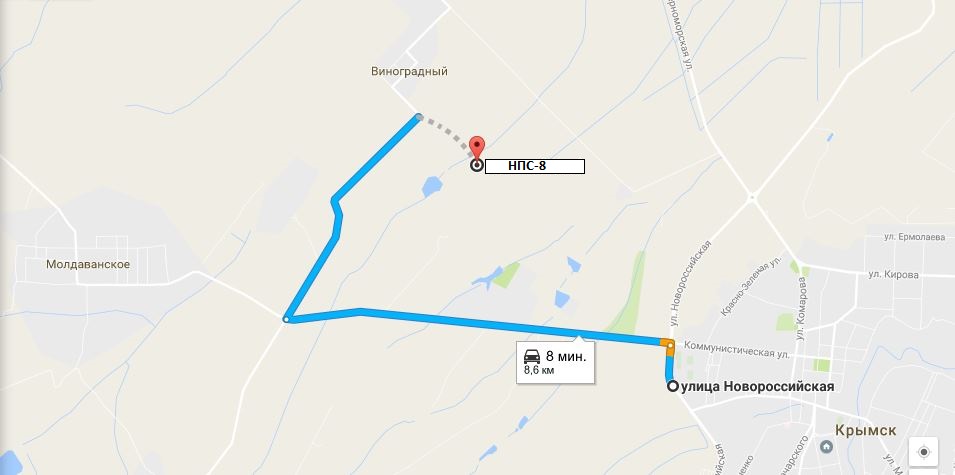 